Приложение ____ к ОПОП по профессии 08.01.25 Мастер отделочных строительных и декоративных работКРАЕВОЕ ГОСУДАРСТВЕННОЕ БЮДЖЕТНОЕ ПРОФЕССИОНАЛЬНОЕ ОБРАЗОВАТЕЛЬНОЕ УЧРЕЖДЕНИЕ «КРАСНОЯРСКИЙ СТРОИТЕЛЬНЫЙ ТЕХНИКУМ»Комплект контрольно-оценочных средств по учебной дисциплинеОП.01 Основы строительного черчения Красноярск, 2020Комплект контрольно-оценочных средств разработан на основе рабочей программы дисциплины ОП.01 Основы строительного черчения по профессииСПО 08.01.25 Мастер отделочных строительных и декоративных работ.Организация-разработчик: Краевое государственное бюджетное профессиональное образовательное учреждение «Красноярский строительный техникум»Разработчики:Рассмотрено на заседании П(Ц)К Протокол№от«»2018г.Председатель П(Ц)К //СОДЕРЖАНИЕ1. Паспорт комплекта контрольно-оценочныхсредств1.1. Область применения комплекта оценочных средствКомплект оценочных средств предназначен для оценки результатов освоения дисциплины ОП.01 Основы строительного черчения1.2. Результаты освоения учебной дисциплины, подлежащие проверкеВ результате аттестации по учебной дисциплине осуществляется комплексная проверка следующих умений и знаний:2. Оценка освоения учебной дисциплины2.1. Формы и методыоцениванияФорма проведения промежуточного контроля является дифференцированный зачет.2.2 Типовые задания для оценки освоения дисциплиныПрофессиональные и общие компетенции дисциплины: ПК2.1, ПК2.2, ПК2.4,ПК 2.5, ПК 2.7, ПК 4.2, ПК 4.3, ПК 4.4, ПК 4.6; ОК.01, ОК.02, ОК.09, ОК10Условия проведения: - Максимальное время выполнения заданий  1 час, 30 мин. -  Место выполнения заданий: учебный кабинет3. Контроль и оценка освоения учебной дисциплины по темам (разделам)Критерии оценивания результатов освоения учебной дисциплины:Инструкция по выполнению заданий.Предлагается выполнить задания двух видов.В вопросах с 1 по 16 необходимо выбрать правильный ответ, дать свой вариант ответа. Каждый правильный ответ оценивается в 0,5 балла.В вопросе № 17 необходимо дать свой вариант ответа. Правильный вариант ответа оценивается в 1 балл.Неверный вариант ответа или его отсутствие оценивается в 0 баллов.Вариант 1.Вариант 2.2.1. Таблица соответствия заданий результатом освоения учебной дисциплины.Эталон ответов:Вариант 1:Вопрос № 16:Основание – слой грунта, на который опирается фундамент и который воспринимает вес здания. Основания бывают естественные (грунт) и искусственные (сваи).Вариант 2:Вопрос № 16: Фундамент – часть здания, которая находится в земле и на которую опираются стены и колонны. Верхняя часть фундамента называется обрез, нижняя – подошва фундамента. Фундаменты подразделяют на ленточные, расположенные под всеми несущими стенамиздания; столбчатые – в виде отдельно стоящих столбов; сплошные и свайные.Вопрос № 17:Основные конструктивные элементы здания:1 – фундамент; 2 – наружная несущая стена; 3 – внутренняя несущая стена; 4 – междуэтажноеперекрытие; 5 – чердачное перекрытие; 6 – стропила; 7 – кровля; 8 – перегородка; 9 – оконный проем; 10 – дверной проем; 11 – лестничный марш; 12 – лестничная площадка; 13 – цоколь; 14 – отмостка.4. Задания текущего контроляПрактические занятия Чтение архитектурно – строительных чертежей;Чтение схем производства работ. Задание 1 Графические работы №1; №2Графические работы выполняется с использованием методических рекомендаций преподавателя на формате А4.Графическая работа № 1. Задание: выполнить фронтальный разрез, нанести размеры. Заполнить основную надпись. Вариант 1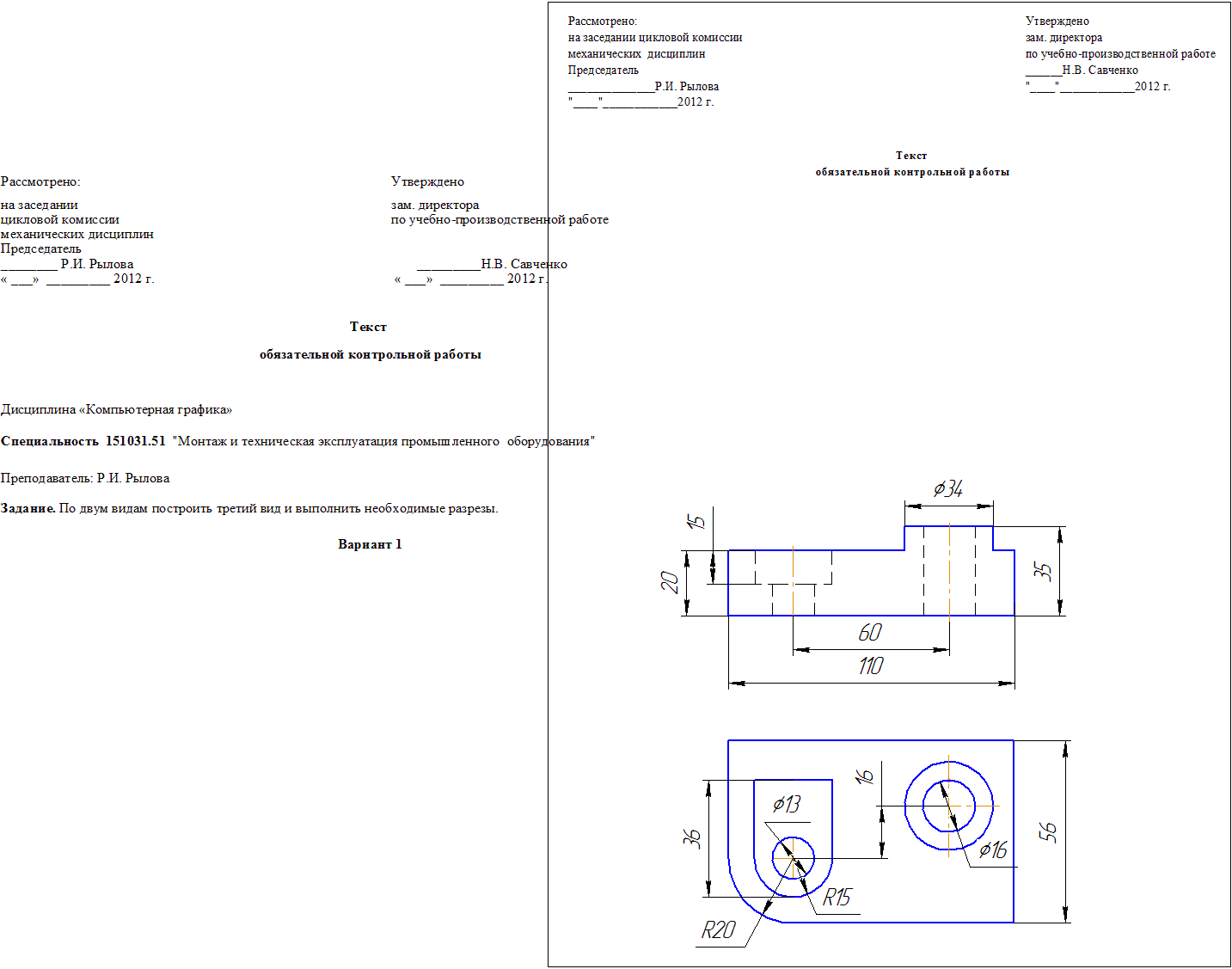 Вариант 2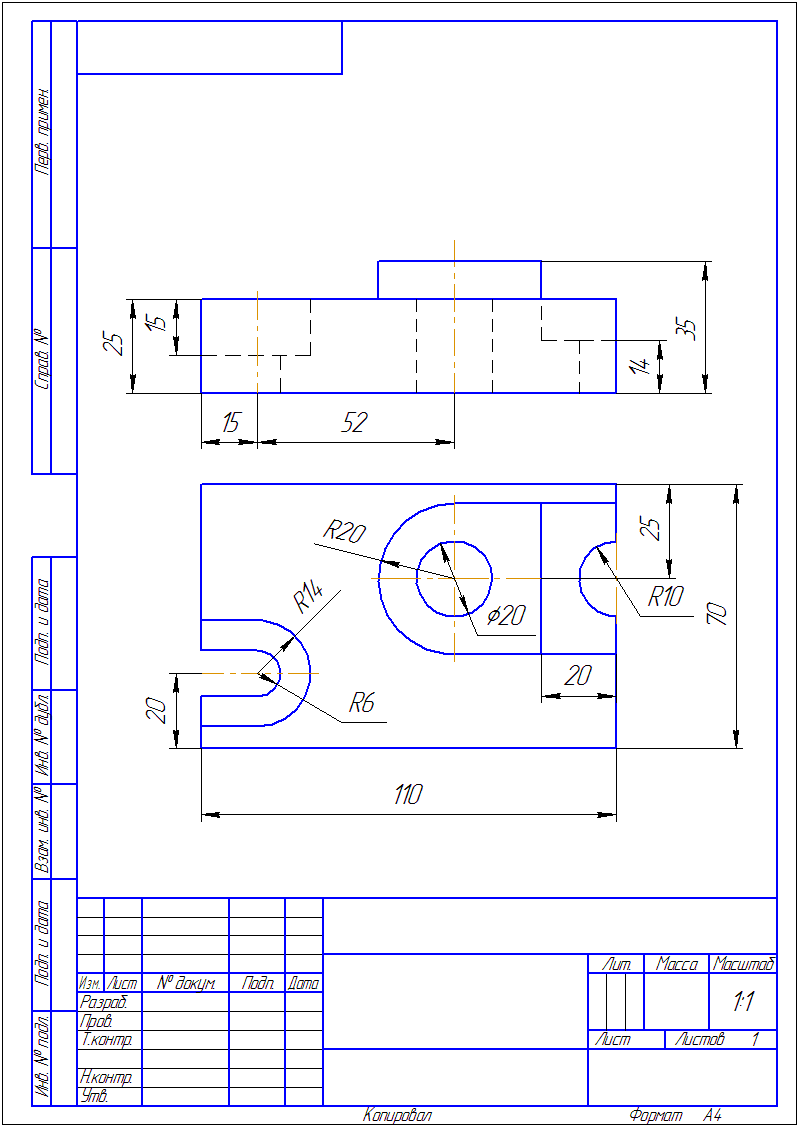 Графическая работа №2. Задание: выполнить ступенчатый разрез, нанести обозначения секущих плоскостей, проставить размеры. Заполнить основную надпись.Вариант 1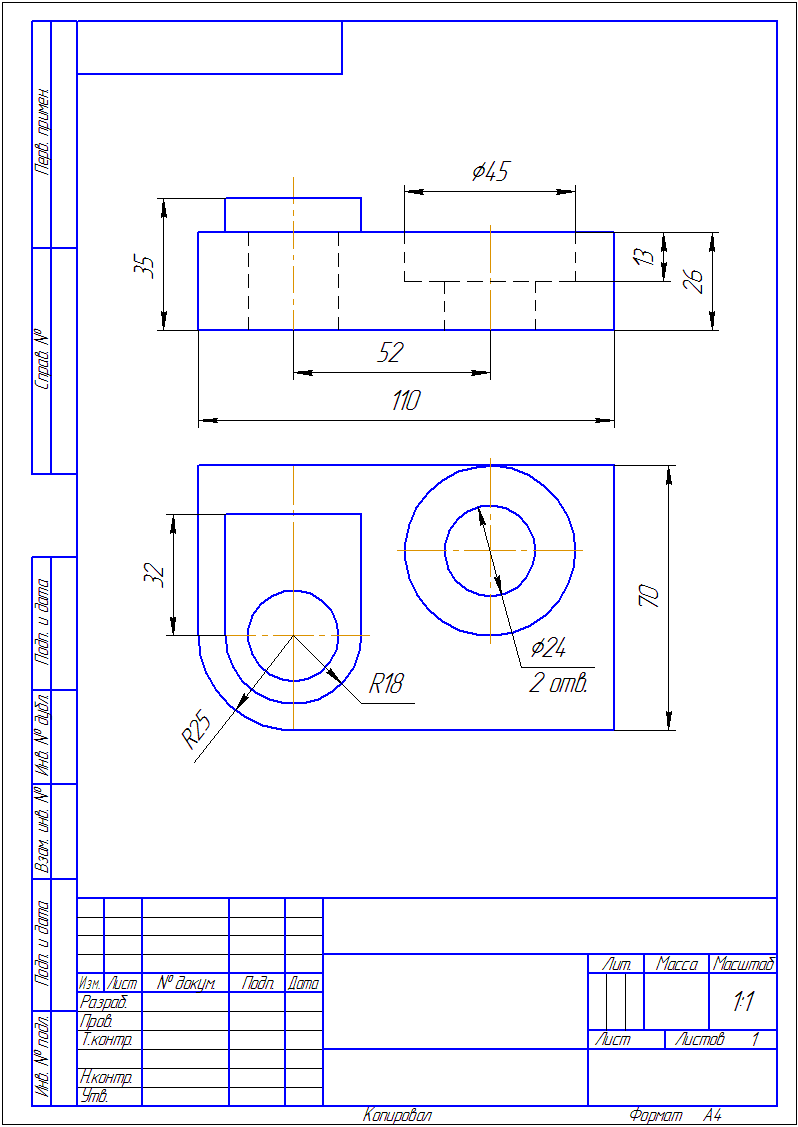 Вариант 2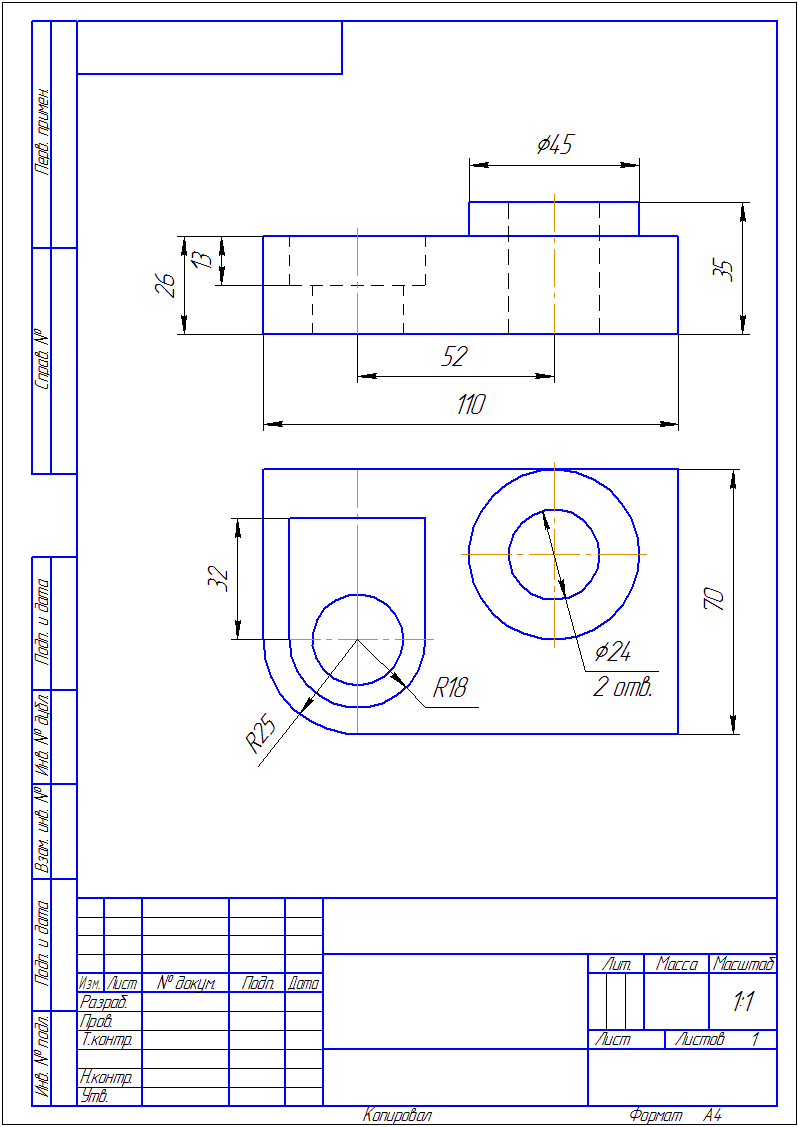 Тестовые задания:Инструкция по выполнению теста: 1. Время на выполнение задания – 20 минут.2. Каждому присутствующему раздаётся вариант теста.3.  Правильный ответ фиксируется галочкой в пустом квадрате.4. Чтобы исправить уже данный вариант ответа его необходимо аккуратно одной косой линией зачеркнуть и выбрать новый вариант ответа (в противном случае все исправления будут оцениваться как ошибочные). Критерий оценивания:За правильные ответы на вопросы выставляется положительная оценка – по 1 баллу.За неправильный ответ на вопрос выставляется отрицательная оценка – 0 баллов.«5» - 14 баллов;  «4» - 9-13 баллов; «3» - 7-8 баллов; «2» - менее 7 балловВариант 1 1 Какими размерами определяются форматы чертежных листов?Любыми произвольными размерами, по которым вырезан лист;Обрамляющей линией (рамкой формата), выполняемой сплошной основной линией;Размерами листа по длине;Размерами внешней рамки, выполняемой сплошной тонкой линией;Размерами листа по высоте.2 Основная надпись чертежа по форме 1 располагается: посередине чертежного листа в левом верхнем углу, примыкая к рамке формата в правом нижнем углу в левом нижнем углув правом нижнем углу, примыкая к рамке формата3 Толщина сплошной основной линии чертежа лежит в следующих пределах:0,5 ...... 2,0 мм1,0 ...... 1,5 мм0,5 ...... 1,4 мм0,5 ...... 1,0 мм0,5 ...... 1,5 мм4 Размер шрифта h определяется следующими элементами:высотой строчных букввысотой прописных букв в миллиметрах толщиной линии шрифта шириной прописной буквы А, в миллиметрахрасстоянием между буквами5 В соответствии с ГОСТ 2.304-81 шрифты типа А и Б выполняются:без наклона и с наклоном 600без наклона и с наклоном около 750  только без наклонабез наклона и с наклоном около 1150 только с наклоном около 7506 Сплошная  волнистая  линии на чертеже под номером 3 служит линией…..(обрыва)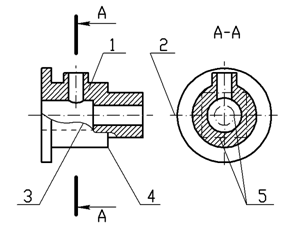 7 Масштабом называется:отношение действительных размеров к линейным размерам
расстояние между двумя точками на плоскости 
 пропорциональное уменьшение размеров предмета на чертежотношение линейных размеров на чертеже к действительным размерам8  В каких единицах измерения указываются линейные  размеры на чертежах?В десятых долях метра;В микронах и секундах;В метрах, минутах и секундах;В дюймах, градусах и минутах;В миллиметрах.9 Определите, на каком чертеже правильно записаны размерные числа ( рис. СЗ-2)?Правильный вариант ответа №1;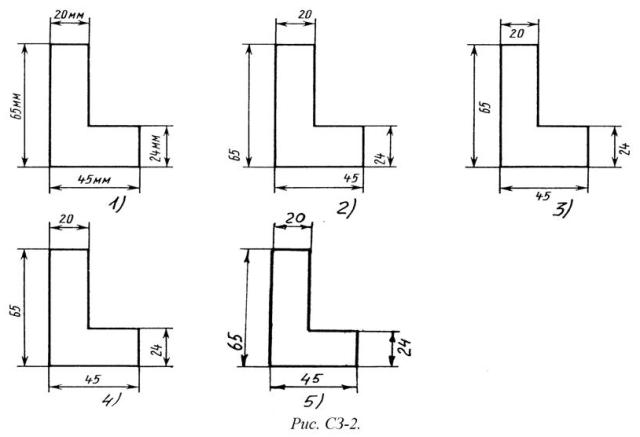 Правильный вариант ответа №2;Правильный вариант ответа №3;Правильный вариант ответа №4;Правильный вариант ответа №5;10 Знак, позволяющий сократить число изображений на чертежах:знак шероховатости поверхностизнак осевого биениязнак радиусазнак диаметра11Размерные линии рекомендуется проводить на расстоянии от контура детали:не более 10 ммот 7 до 10 ммот 6 до 10 ммот 1 до 5 ммне более 15 мм12 Знак перед размерным числом 40 на рисунке ниже   обозначает................(квадратное сечение)  в плоскости перпендикулярной оси
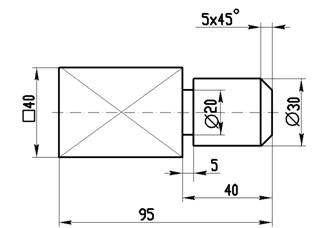 13 Чему должен быть равен раствор циркуля при делении окружности на шесть равных частей?Диаметру окружности.Половине радиуса окружности.Двум радиусам окружности.Двум диаметрам окружности.Радиусу окружности.14 Уклон 1:5 означает, что длина одного катета прямоугольного треугольника равна:одной единице, а другого четырепяти единицам, а другого тоже пятипяти единицам, а другого десятидвум единицам, а другого восьмиодной единице, а другого пятиВариант 2  1 Форматы чертежных листов определяются размерами: любыми произвольными размерами, по которым вырезан лист обрамляющей линией (рамкой формата), выполняемой сплошной основной линией размерами листа по длинеразмерами внешней рамки, выполняемой сплошной тонкой линией размерами листа по высоте. 2. Где располагается основная надпись чертежа по форме 1 на чертежном листе?Посередине чертежного листа;В левом верхнем углу, примыкая к рамке формата;В правом нижнем углу;В левом нижнем углу;В правом нижнем углу, примыкая к рамке формата.3 По отношению к толщине основной линии толщина разомкнутой линии составляет:1)    (0,5 ..... 1,0) S;2)    (1,0 ..... 2,0) S;3)    (1,0 ..... 2,5) S;4)    (0,8 ..... 1,5) S;5)   (1,0 ..... 1,5) S.4 ГОСТ устанавливает следующие размеры шрифтов в миллиметрах:1; 2; 3; 4; 5; 6; 7; 8; 9; 101,5; 2,5; 3,5; 4,5; 5,5; 6,52; 4; 6; 8; 10; 121,8; 2,5; 3,5; 5; 7; 10; 14; 201; 3; 5; 7; 9; 11;135 Соответствие названий линий чертежа их применению согласно ЕСКД: 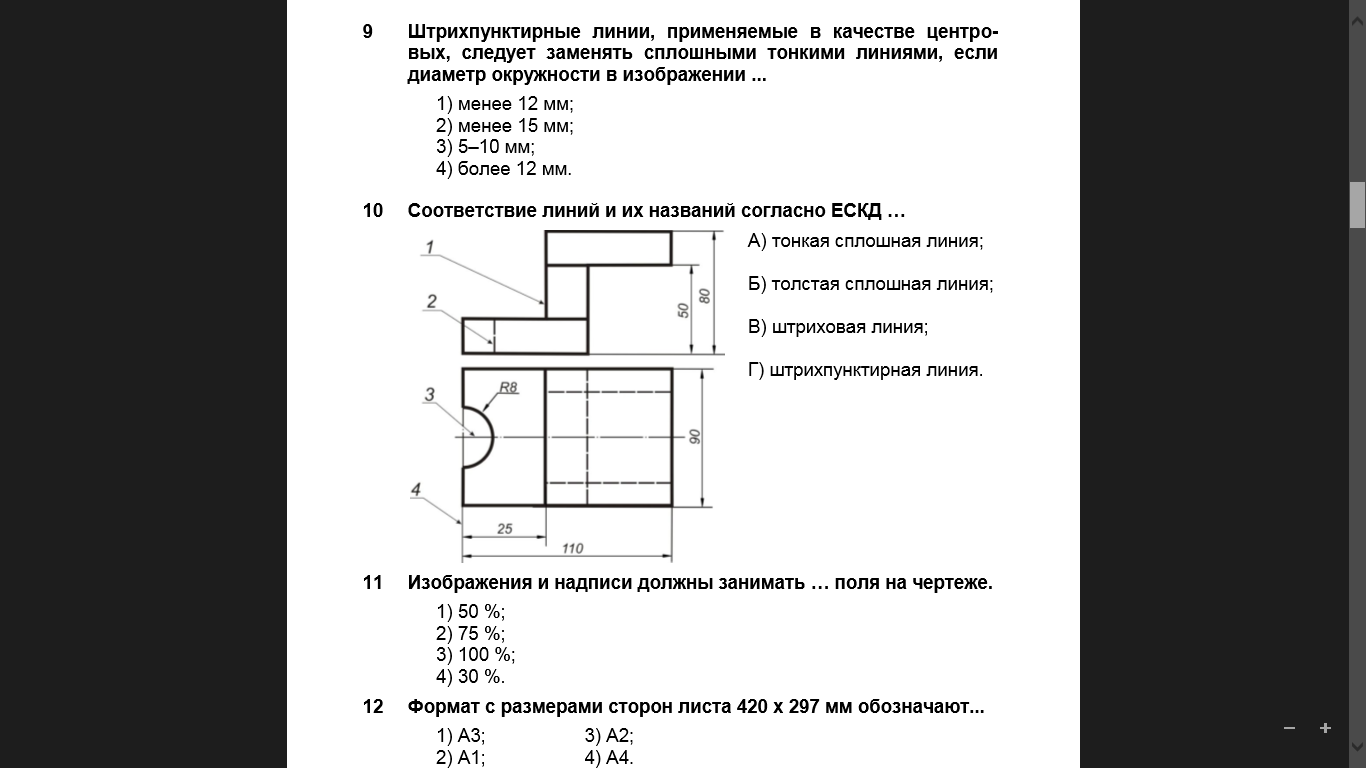 1 сплошная толстая             А) линия видимого контура12 штриховая                           Б) выносная, размерная линия                 23 штрихпунктирная               В) линия невидимого контура                 34   сплошная тонкая              Г) осевая линия                                          4сплошная волнистая          Д) линия сечений                                    5 6 Штрихпунктирная линия  с одной точкой:линия видимого контура   осевая   
 линия сгиба                        выносная
7 Масштабы изображений на чертежах должны выбираться из следующего ряда:1:1; 1:2; 1:2,5; 1:3; 1:4; 1:5; 2:1; 2,5:1; 3:1; 4:1; 5:1.......1:1; 1:2; 1:2,5; 1:4; 1:5; 2:1; 2,5:1; 4:1; 5:1......1:1; 1:2; 1:4; 1:5; 2:1; 4:1; 5:1......1:2; 1:2,5; 1:4; 1:5; 2:1; 2,5:1; 4:1; 5:1......1:1; 1:2,5; 1:5; 2:1; 2,5:1; 5:1......8.  В каких единицах измерения указываются  угловые размеры на чертежах?В сотых долях метра и градусах;В микронах и секундах;В метрах, минутах и секундах;В дюймах, градусах и минутах;В  градусах минутах и секундах.9 Определите, под каким номером на чертеже нанесены правильно размеры (рис. С3-1)?Правильный вариант ответа №1;Правильный вариант ответа №2;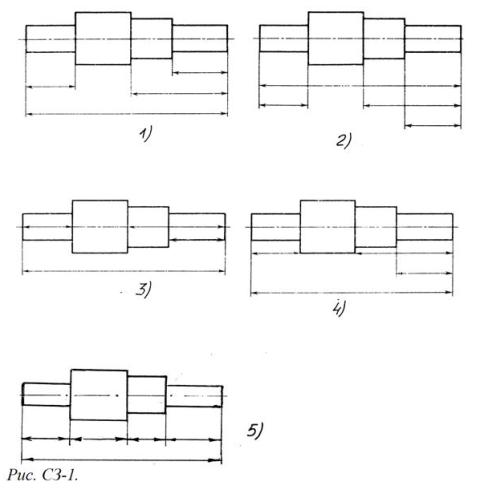 Правильный вариант ответа №3;Правильный вариант ответа №4;Правильный вариант ответа №5;10 Вспомогательные построения геометрических элементов на чертеже  выполняют линиями:сплошными основнымисплошными тонкимиштрихпунктирнымиштриховымисплошной волнистой11 Параллельные размерные линии должны быть расположены на расстоянии друг от друга:не менее 7 ммне более 10 ммот 7 до 10 ммот 6 до 10 ммне менее 17 мм12 Специальный знак ø используют для нанесения размеров.................(окружностей)13 Правильно обозначена конусность на рисунке: 14 При выполнении чертежа в масштабе, отличном от 1:1 проставляются размеры:те размеры, которые имеет изображение на чертежеувеличенные в два разауменьшенные в четыре разанезависимо от масштаба изображения ставятся реальные размеры изделияразмеры должны быть увеличены или уменьшены в соответствии с масштабомРаздел Проекционное черчение Задание 1 Тестовые заданияКритерий оценивания:Время выполнения работы – 20 минут.За правильные ответы на вопросы выставляется положительная оценка – по 1 баллу.За неправильный ответ на вопрос выставляется отрицательная оценка – 0 баллов.Оценки:«5» - 10 баллов«4» - 8-9 баллов«3» - 6-7 баллов«2» - менее 6 балловВариант 11 Основные плоскости проекций:фронтальная, горизонтальная, профильная центральная, нижняя, боковая передняя, левая, верхняяпередняя, левая боковая, верхняя.2 Проекцией точки на плоскости называется:произвольно взятая точка плоскостиизображение точки пространства на плоскости изображение точки предмета на плоскости.3 Центральным проецированием называется проецирование, при котором:проецирующие прямые параллельны друг другупроецирующие прямые параллельны друг другу и наклонены к плоскости проекций под углом отличным от 900проецирующие лучи исходят из одной точки.4 Линия связи на комплексном чертеже, соединяющая горизонтальную и фронтальную проекции точек, проходит?параллельно оси х;под углом 600 к оси zпод углом 750 к оси x;под углом 900 к оси x;под углом 900 к оси y.5 Горизонтальная плоскость проекций  расположена в пространстве:параллельно оси хперпендикулярно оси упараллельно угловой линии горизонтапараллельно плоскости Нпараллельно оси z.6  Коэффициенты искажения по осям фронтальной диметрической проекции:1; 0,5; 11; 1; 10,82; 0,82; 0,821; 1; 0,5.7 Аксонометрия означает:измерение по осямплоское изображение деталиобъёмное изображение предмета изображение предмета по осям.8 Как располагаются координатные оси в прямоугольной изометрии относительно друг друга?произвольно все три оси;х и у под углами 1800, а z под углами 900 к ним;х и у под углами 900, а z под углами 1350 к ним;под углами 1200 друг к другу;х и у под углом 1200 друг к другу, а z под углом 970 к оси х.9 Для прямой призмы число боковых сторон будет равно:Пяти;Восьми;Числу сторон многоугольника в основании плюс 2;Числу сторон многоугольника в основании;Площади многоугольника в основании.10 Высота конуса (расстояние от центра эллипса до вершины) в прямоугольной изометрии равна?Диаметру окружности, увеличенному в 1,22 раза;Диаметру окружности;Высоте конуса (расстоянию от центра окружности до вершины) на комплексном чертеже;Длине образующей;Длине образующей, увеличенной в 1,22 раза.Вариант 21 Плоскость, параллельная  горизонтальной плоскости проекций называется:фронтальная центральная горизонтальнаяпрофильная.2 Прямоугольное проецирование – это одна из разновидностей:центрального проецированиякосоугольного проецированияпараллельного проецирования.3 Основное проецирование принято:параллельноекосоугольноецентральноепрямоугольное.4 Профильная плоскость проекций расположена:параллельно плоскости Vпараллельно плоскости Нпараллельно плоскости Wперпендикулярно плоскостям Н и V   5 Трехгранный комплексный чертеж образуется:поворотом плоскости Н вверх, а плоскости W вправоповоротом плоскости Н вниз, а плоскости W влевоповоротом плоскости Н вниз, а плоскости W вправо на 900поворотом плоскости Н вниз, а плоскости W вправо на 1800поворотом только плоскости W вправо на 9006 Коэффициенты прямоугольной изометрической проекции:1; 1; 10,82; 0,82; 0,821; 1; 0,51; 0,5; 17 Изометрия  означает: двойное измерение по осям  прямое измерение по осямравное измерение по осямтехнический рисунок.8 В прямоугольной приведенной изометрии проекции окружности в плоскостях, параллельных трем плоскостям координатного трехгранника будут?все три разные;в плоскостях хоу и уоz одинаковые, а в плоскости xoz – другая;все три одинаковые;в плоскостях хоу и хоz одинаковые, а в плоскости уoz – другая;в плоскостях хоу и уоz одинаковые, а в плоскости хoz - в 2 раза меньше.9 Боковые стороны пирамиды представляют собой:Четырехугольники;Пятиугольники;Квадраты;Параллелограммы;Треугольники.10 Для определения недостающей проекции точки, принадлежащей поверхности конуса, через известную проекцию точки можно провести?Образующую или окружность, параллельную основанию;Две образующих;Две окружности, параллельные основанию;Образующую или эллипс;Окружность или параболу.Контрольно-оценочные средства для промежуточной аттестации обучающегося	Промежуточная аттестация   проводится в форме дифференцированного зачета. Дифференцированный зачет представляет собой  два задания. 	ЗАДАНИЕ 1 - Теоретическая часть -   устный  ответ на один вопрос по курсу дисциплины. Время выполнения теоретической части    5 минут. 	ЗАДАНИЕ 2 -Практическая часть   - контрольная работа на тему "Изображения"  (количество вариантов - 2). Время  выполнения  40 минут.  Вариант 1Текст задания: на формате А4 по предложенным изображениям построить три вида детали, выполнить необходимые разрезы, нанести обозначения секущих плоскостей, проставить размеры. Заполнить основную надпись.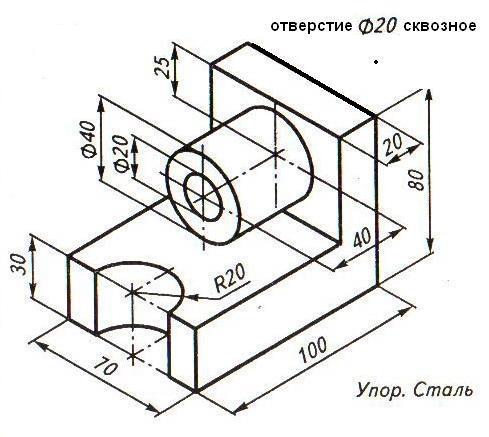 Вариант 2Текст задания: на формате А4 по предложенным изображениям построить три вида детали, выполнить необходимые разрезы, нанести обозначения секущих плоскостей, проставить размеры. Заполнить основную надпись.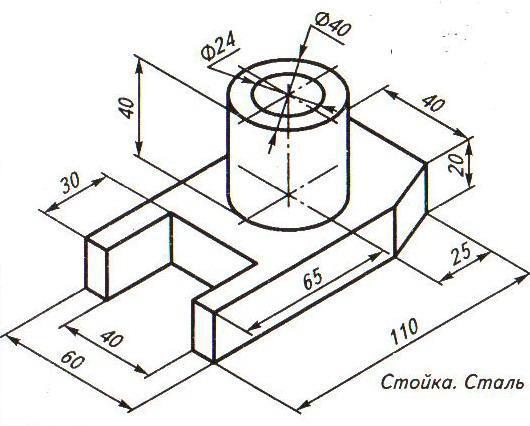 Критерий оценивания знаний:Критерии оценкиконтрольной работы	Контрольная работа  должна  быть оформлена в соответствии с требованиями ЕСКД и оценивается преподавателем по следующим критериям:соответствие видов и изображений требованиям ЕСКД;равномерность размещения отдельных изображений и видов на поле чертежа, соблюдение требуемых отступов между изображениями, размерными линиями, рамкой чертежа;соответствие элементов чертежа (линий, надписей, размеров, вспомогательных элементов) требованиям стандартов ЕСКД;правильность выполнения чертежа и отсутствие грубых ошибок при проецировании видов детали (лишние или пропущенные линии, проекционные связи между видами и геометрическими элементами видов и т. п.);Правильность заполнения основной надписиЗадания для оценки освоения дисциплиныКонтрольные вопросы к зачетуРаздел 1 Геометрическое черчение1.1 Основные сведения по оформлению чертежей1.1.1  Какие линии чертежа предусмотрены ГОСТ 2.303.68;1.1.2  Параметры линий (толщина, длина штрихов, расстояние между штрихами и др.);1.1.3 Что обозначается каждой линией чертежа;1.1.4 Какие типы шрифтов устанавливает ГОСТ 2.304.68;1.1.5 Что определяет номер шрифта;1.1.6 Что такое прописная, а что такое строчная буквы. 1.2  Геометрические построения1.2.1  Что такое уклон и конусность?1.2.2  Как на чертеже задают уклоны и конусности.1.2.3  Как записывается числовые значения уклонов и конусности?1.2.4  Что такое сопряжение.1.2.5 Как выполняется сопряжение прямой и кривой, двух дуг при заданном радиусе сопряжения.1.2.6  Какой графический метод используется для деления отрезков на равные части.1.2.7  Какие методы используются при делении окружности на равные части.1.2.8  Что представляют собой  лекальные кривые:  эллипс, гипербола, парабола и как их построить? Раздел  Проекционное черчение2.1  Методы проекций. Эпюр Монжа.2.1.1 Как направляются проецирующие лучи при прямоугольном проецировании?2.1.2  Виды проецирования.2.1.3 Что такое комплексный чертеж?2.2  Аксонометрические проекции.2.2.1 Виды аксонометрических проекций.2.2.2  Как получают аксонометрические проекции?2.2.3  Как расположены аксонометрические оси по отношению друг к другу и горизонтали?2.2.4  Коэффициенты искажения по осям?2.2.5  Как проецируется окружность в аксонометрических проекциях?2.2.6  Как штрихуются разрезы в диметрии и изометрии? 2.3 Прямоугольные проекции. Проекции модели.2.3.1  Как называются и располагаются плоскости проекций?2.3.2 При каком условии грань предмета проецируется в  линию и когда в натуральную величину?Критерий оценивания знаний:Самостоятельная   работа№Название разделовСтраницы1Паспорт комплекта контрольно-оценочных средств41.1Область применения комплекта оценочных средств41.2Результаты освоения учебной дисциплины, подлежащиепроверке42Оценка освоения учебнойдисциплины52.1Формы и методы оценивания52.2Типовые задания для оценки освоения учебнойдисциплины53Контроль и оценка освоения учебной дисциплины по темам (разделам)64Задания текущего контроля13РезультатыобученияПоказатели оценки результата Форма контроля и оценивания Уметь:Пользоваться проектной технической документацией;Читать, выполнять и применять чертежи и эскизы;выполнение разметки в соответствии с технической документацией;Производить разметку и пространственную ориентацию поверхностей и элементов конструкцийвыполнение колеровки красок;изготовление  трафаретов;выполнение трафаретной росписи; увеличение рисунка по клеткам;чтение технической документации;чтение архитектурно-строительных чертежейОпределение по спецификации комплектности изделия.Определение габаритных размеров.Определение видов, используемых при выполнении чертежа. Определение разрезов, используемых при выполнении чертежа.Выбор и применение масштабов изображения предмета на чертеже.Оформление чертежей в соответствии с ЕСКД и ГОСТ.Составление спецификаций.Выполнение эскизов  и технических рисунков.Чтение рабочих, сборочных и  строительных чертежей  в соответствии с условными обозначениями, правилами изображения,  надписями и особенностями, отраженными  в нормах соответствующих стандартов.Выполнение колеровки красок.Изготовление трафаретовОценка результатов выполнения практической работы.Оценка в рамках текущего контроля результатов выполнения индивидуальных контрольных заданий.Оценка результатов выполнения самостоятельной работыЗнать:Правила чтения чертежей;правила чтения рабочих чертежей;правила чтения архитектурно-строительных чертежей;способы и приемы разметки в соответствии с чертежами, эскизами, схемами; правила смешивания цветов;способы нанесения декоративных узоров;правила изготовления трафарета;правила работы по трафаретуПеречисление форматов,  используемых при выполнении чертежей.Перечисление масштабов.используемых при выполнении чертежей.Определение видов линий, используемых при выполнении чертежа.Перечисление размеров чертёжных шрифтов, используемых при выполнении чертежа согласно ГОСТ.Правила нанесения размерных чисел на чертеже. Перечисление размеров, указываемых на чертеже. Перечисление назначений  единой системы конструкторской документации (ЕСКД).Порядок чтения технической и технологической документации.Формулировка определения сборочного чертежа. Формулировка определения строительного чертежа.Формулировка определения сборочной единицы.Перечисление содержания рабочего чертежа.Формулировка определения спецификации.Формулировка определения детали.Формулировка определения вида.Формулировка определения сечения.Формулировкаопределенияразреза.ТестированиеОценка за устный индивидуальный опросСодержание учебного материала по программе УДФормы и методы контроляФормы и методы контроляФормы и методы контроляФормы и методы контроляСодержание учебного материала по программе УДТекущий контрольТекущий контрольРубежный контрольРубежный контрольСодержание учебного материала по программе УДФорма контроляПроверяемые ОК, ПКФормаконтроляПроверяемые У, ЗРаздел 1. ПравилооформлениячертежейКонтрольнаяработа №1У1, У2,З 1, З2, З3Тема 1.1. Нормы, правила оформления чертежей. Устный опрос Практическая работа №1 Самостоятельная работаОК.01, 2, 9,10ПК.2.1, 2.2, 2.4, 2.5, 2.7, ПК4.2, 4.3, 4.4, 4.6Раздел 2. Геометрические построения на чертежахКонтрольнаяработа №2У1, У2,З 1, З2, З3Тема 2.1. Геометрические построения на чертежахУстный опрос Практическая работа №2Тестирование Самостоятельная работаОК.01, 2, 9,10ПК.2.1, 2.2, 2.4, 2.5, 2.7, ПК4.2, 4.3, 4.4, 4.6Раздел 3. Основы построений видов, разрезов, сечений на чертежахКонтрольнаяработа №3У1, У2,З 1, З2, З3Тема 3.1. Проекционные изображения объектов на чертежахУстный опрос Практическая работа №3 ТестированиеСамостоятельная работаОК.01, 2, 9,10ПК.2.1, 2.2, 2.4, 2.5, 2.7, ПК4.2, 4.3, 4.4, 4.6Тема 3.2. Виды, сечения и разрезы на чертежахПрактическая работа №4Самостоятельная работаТема 3.3. АксонометрическиепроекцииУстный опрос Практическая работа №5Самостоятельная работаОК.01, 2, 9,10ПК.2.1, 2.2, 2.4, 2.5, 2.7, ПК4.2, 4.3, 4.4, 4.6Раздел 4. СтроительноечерчениеКонтрольнаяработа №4У1, У2,З 1, З2, З3Тема 4.1. Графическое оформление и чтение строительных чертежейУстный опрос Практическая работа №6Тестирование Самостоятельная работаОК.01, 2, 9,10ПК.2.1, 2.2, 2.4, 2.5, 2.7, ПК4.2, 4.3, 4.4, 4.6Раздел 5. ОсновытехническогорисованияКонтрольнаяработа №5У1, У2,З 1, З2, З3Тема 5.1. ТехникавыполнениярисункаУстный опрос Практическая работа №7Практическая работа №8Самостоятельная работаОК.01, 2, 9,10ПК.2.1, 2.2, 2.4, 2.5, 2.7, ПК4.2, 4.3, 4.4, 4.6Тема 5.2 Эскизы и рабочие чертежи деталейУстный опрос Практическая работа №9Тестирование Самостоятельная работаОК.01, 2, 9,10ПК.2.1, 2.2, 2.4, 2.5, 2.7, ПК4.2, 4.3, 4.4, 4.6ОценкаКоличество баллов«5»16-17«4»13-15«3»9-12«2»0-8№ п/пВопросы и варианты ответов1Какое сокращенное обозначение имеет единая система конструкционных документов?1. ЕСКД2. ЕСТД3. ЕСТК2Чертеж – это…документ, предназначенный для разового использования в производстве, содержащий изображение изделия и другие данные для его изготовления; графический документ, содержащий изображения предмета и другие данные, необходимые для его изготовления и контроля;наглядное изображение, выполненное по правилам аксонометрических проекций от руки, на глаз.3Какой формат относятся к основным?А1А5А74Как располагают лист формата А4?ГоризонтальноВертикальноОба варианта верны5Выберете правильное обозначение масштаба увеличения:1:2, 1:4, 1:52:1, 4:1, 5:11:2, 1:3, 1:52:1, 3:1, 5:16Какой линией выполняются размерные линии?1. сплошная толстая2. сплошная тонкая3. сплошная волнистая 4. штриховая7Толщины всех линий чертежа задаются относительно…штриховой линии;основной сплошной толстой линии;сплошной тонкой линии;волнистой линии8 На каком расстоянии от краев листа проводят рамку чертежа?слева, сверху, справа и снизу – по 5 мм;слева, сверху и снизу – по 10 мм, справа – 25 мм;слева – 20 мм, сверху, справа и снизу – по 5 мм9Где проставляют размерные числа?под размерной линиейна размерной линиинад размерной линиейслева от размерной линии10Общее число размеров должно быть…минимальныммаксимальнымв два раза меньше от общего числав два раза  больше от общего числа11Условное изображение, выполненное с помощью чертежного инструмента, называется…чертежом; эскизом;техническим рисунком12Аксонометрическая координатная система состоит из…прямоугольной и косоугольной  изометрии прямоугольной и косоугольной изометрии, косоугольной  фронтальной диметриикосоугольной фронтальной диметриипрямоугольной изометрии и косоугольной диметрии13В чем измеряется площадь комнаты? 1) см2    2) м2       3) мм2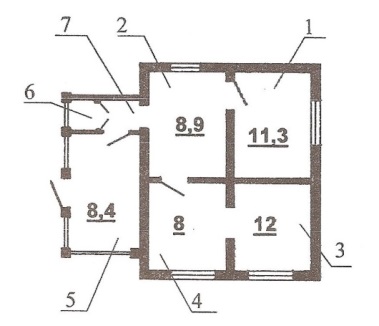 14На каком чертеже изображен фасад здания?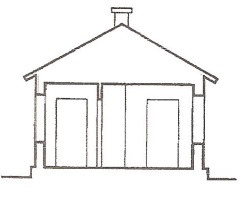 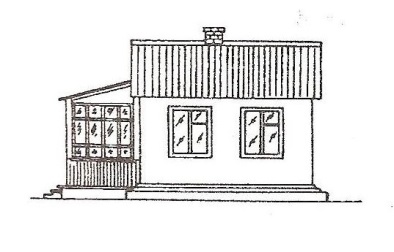               1)                            2)15Сколько плитки понадобится для столовой – зала? Размер плитки 40 смХ40 см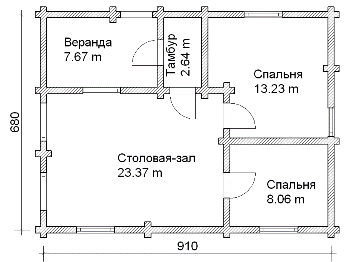 1)186 шт2)147 шт3)158 шт16Что называется основанием здания?17Назовите основные конструктивные элементы здания: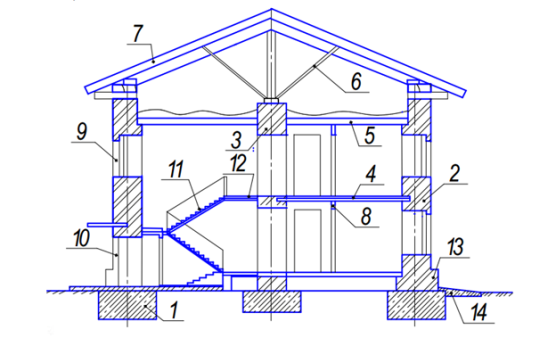 № п/пВопросы и варианты ответов1Какое сокращенное обозначение имеет государственный стандарт?ГОТТГОСТКОТТ22Чертеж – это…документ, предназначенный для разового использования в производстве, содержащий изображение изделия и другие данные для его изготовления;графический документ, содержащий изображения предмета и другие данные, необходимые для его изготовления и контроля;наглядное изображение, выполненное по правилам аксонометрических проекций от руки, на глаз.3Какие форматы относятся к дополнительным?А1А3А534Как располагают лист формата А4?ГоризонтальноВертикальноОба варианта верны25Какой линией проводят рамку на чертеже?сплошной основнойсплошной волнистойсплошной основной36Выберете правильное обозначение масштаба уменьшения:1:2, 1:4, 1:52:1, 4:1, 5:11:2, 1:3, 1:52:1, 3:1, 5:117Какая это линия ?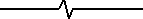 линии сеченийлинии – выноскилинии осевые и центровыедлинные линии обрыва48Условное изображение, выполненное от руки с соблюдением пропорций, называется…чертежом; эскизом;техническим рисунком.29Размером  шрифта называют величину равную….высоте букввысоте прописных букврасстоянию между буквамирасстоянию между строками.       210Размеры на чертежах проставляют…в см;в дм;в мм;без разницы, указывают единицы измерения311Выберите правильное нанесения размеров  на окружность: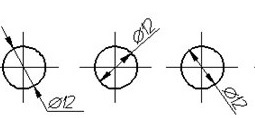      1)                  2)               3)                   4)   все правильные412Как называются проекционные плоскости…центральная, фронтальная, профильная передняя, горизонтальная, фронтальная, горизонтальная, фронтальная, профильная г) средняя, горизонтальная, фронтальная313Где изображен разрез здания?1)                            2)114Сколько дверей в здании?1) 4     2) 5   3) 6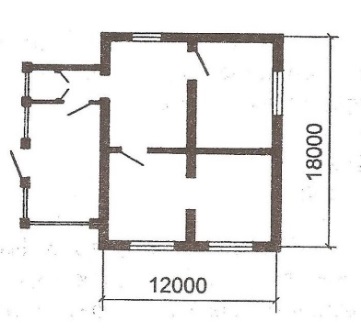 215Какова площадь кухни?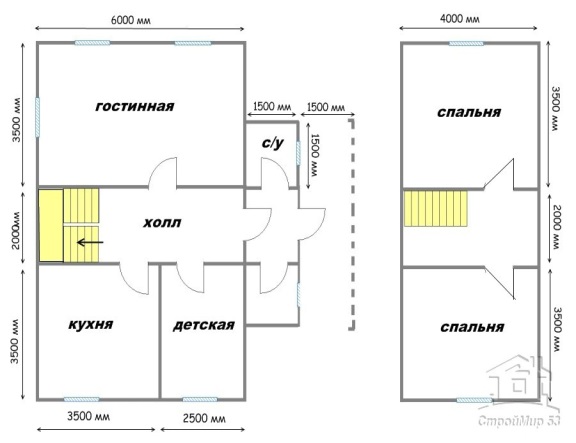 1) 21, 5м2              2) 16,4 м23) 12,25 м2316Что называется фундаментом здания?17Назовите основные конструктивные элементы здания: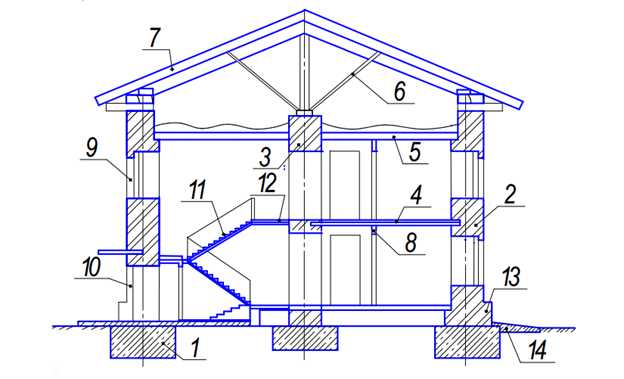 Результаты освоения учебной дисциплины№ заданияЗнать:- требования единой системы конструкторской документации и системы проектной документации для строительства; - основные правила построения чертежей и схем, виды нормативно-технической документации; - виды строительных чертежей, проектов, схем производства работ;- правила чтения технической и технологической документации; - виды производственной документации.    1-12, 17Уметь:- читать архитектурно-строительные чертежи, проекты, схемы производства работ13, 14,15№ вопроса123456789101112131415№ ответа121222233132222№ вопроса123456789101112131415№ ответа22323142234312312345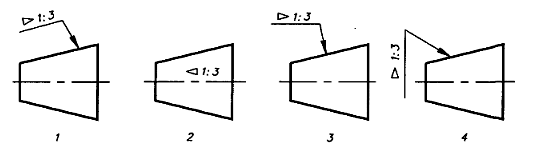 ОценкаКритерииОтличноРабота выполнена в указанный срок в полном объеме с соблюдением требований, обозначенных ниже в критериях оценки контрольной работы. Обучающийся  знает весь требуемый программой материал, хорошо понимает и прочно усвоил его. На устный вопрос дает правильный, сознательный  и уверенный ответ. Пользуется правильным технически языком.ХорошоРабота выполнена в указанный срок в полном объеме с соблюдением требований, обозначенных ниже в критериях оценки контрольной работы. Обучающийся  знает весь требуемый программой материал, хорошо понимает и прочно усвоил его. На устный вопрос отвечает без затруднений, с несущественными ошибками. Пользуется правильным технически языком.УдовлетворительноРабота выполнена в указанный срок в полном объеме с соблюдением требований, обозначенных ниже в Критериях оценки контрольной работы. В устных ответах допускает ошибки при изложении материала и в построении речи. И преодолевает их с небольшой помощью преподавателя.НеудовлетворительноРабота обучающимся  не выполнена в срок;  обучающийся  обнаруживает незнание большей части программного материала, отвечает, как правило, лишь на наводящие вопросы преподавателя неуверенно. Техническим языком не владеет.ОценкаКритерии          ОтличноОтветы на все вопросы полные и правильные. Материал систематизирован и излагается четко. Дается оценка излагаемым фактам.          ХорошоДопущены в ответах отдельные неточности, исправленные с помощью преподавателя. Наблюдается некоторая несистематичность в изложении.Удовлетворительноисправляются с помощью преподавателя. Не во всех случаях объясняются изложенные факты, наблюдается – непоследовательность в изложенииНеудовлетворительноТеоретически не подготовлен, изложение носит трафаретный характер, имеются значительные нарушения последовательности изложения мыслей.№ п/пРаздел (тема) программыТема самостоятельной работыВид работыФорма контроля1«Общие правила оформления чертежей»Оформление мультимедийных презентаций "Что такое чертёж", "Виды чертежей", "Графические изображения"Подготовка слайдовых презентаций.Проверка презентаций .Изучение нормативных документов, стандартовСообщения, рефераты, презентации Проверка   и демонстрационный показ работ 2«Общие сведения о строительных чертежах» ГОСТ 21.501-93 СПДС. Правила выполнения архитектурно-строительных рабочих чертежейПрезентации, рефераты, докладыДемонстрационный показ работ Конструктивные элементы зданийИндивидуальные  слайдовые  проекты с использованием информационных технологийДемонстрационный показ работСтроительные объекты и стадии их проектирования, Генеральный планИндивидуальные  слайдовые  проекты с использованием информационных технологийДемонстрационный показ работОценочная ведомость самостоятельных работ№ п/п, Ф.И.№1№2№3№4№5